.                                                                         РІЧНИЙ ПЛАН РОБОТИ практичного психологаКЗ «Центральноукраїнський науковий ліцей-інтернат Кіровоградської обласної ради» 
Якимчук Ганни Валентинівни
на 2023-2024 навчальний рік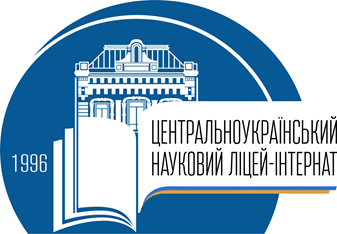 І. ВступРічний план роботи практичного психолога комунального закладу «Центральноукраїнський науковий ліцей-інтернат Кіровоградської обласної ради» (далі Науковий ліцей-інтернат) складений на основі нормативно-правових документів Законів України «Про освіту», «Про загальну середню освіту» 1999 року, Указу Президента №344/2013 від 25.06.2013 «Про Національну стратегію розвитку освіти в Україні на період до 2021року», Галузевої Концепції розвиту неперервної педагогічної освіти (затвердженої наказом МОН України №1176 від 14.08.2013 року, Державного стандарту базової і повної загальної середньої освіти (затвердженого Постановою Кабінету Міністрів України від 23.11.2011р.№1392), «Положення про психологічну службу в системі освіти України» наказ Міністерства освіти і науки України від 02.07.2009 № 616,  зареєстрований  в  Міністерстві  юстиції  України  23.07.2009  за  № 687/16703), методичних рекомендацій Українського центру практичної психології та соціальної роботи, збірників наказів №18 та №20, Загальнодержавної програми «Національний план дій щодо реалізації Конвенції ООН про права дитини» на період до 2019 року; «Державної цільової соціальної програми підтримки сім’ї до 2019 року»; Державної соціальної програми протидії торгівлі людьми на період до 2020 року,  Закон України Про внесення змін до деяких законодавчих актів України щодо протидії булінгу (цькуванню)(Відомості Верховної Ради (ВВР), 2019, № 5, ст.33); програми розвитку психологічної служби в системі освіти Кіровоградської області, та на основі нормативно-правових документів Міністерства освіти і науки України, Головного управління освіти і науки Кіровоградської обласної державної адміністрації, які впливають на розвиток психологічної служби в системі освіти, а також, виходячи з потреб закладу та відповідно до замовлення адміністрації.Психологічна служба в системі освіти є складовою частиною державної системи охорони психічного здоров’я молодих громадян України і діє з метою виявлення і створення соціально-психологічних умов розвитку особистості (Положення про психологічну службу в системі освіти України). Психологічна служба діє в системі освіти для підвищення ефективності навчально-виховного процесу, своєчасного виявлення труднощів, проблем та умов індивідуального розвитку особистості, корекції міжособистісних відносин усіх учасників педагогічного процесу, профілактики відхилень в індивідуальному розвиткові та поведінці.ІІ. Аналітична частинаПсихологічна служба є складовою частиною виховного процесу закладу. Проблема, над якою працює практичний психолог-методист Якимчук Г.В., –   «Виховання компетентної особистості через диференціацію навчання та формування національної свідомості учнів Наукового ліцею».  Супровід психолога в Центральноукраїнському науковому ліцеї-інтернаті починається з перших днів навчання учнів. На початку навчального року практичний психолог Якимчук Г.В. провела тренінги-спілкування «Будьмо знайомі!» з метою знайомства та покращення адаптації до навчання в закладі у новостворених 5 та 10-х класах, здійснювала психодіагностику та спостереження за адаптацією та формуванням класних колективів. За допомогою психологічних методик вивчались індивідуальні особливості учнів, їхні риси характеру, темперамент, творчі здібності, рівень вихованості учнів. Під час дистанційного навчання проводилась онлайн-робота психолога із здобувачами освіти за допомогою zoom-конференцій, вайбер-груп та в телефонному режимі.Психологічна служба діє в системі освіти для підвищення ефективності навчально-виховного процесу, своєчасного виявлення труднощів, проблем та умов індивідуального розвитку особистості, корекції міжособистісних відносин усіх учасників педагогічного процесу, профілактики відхилень в індивідуальному розвитку та поведінці.  З учнями 5-8 класів було проведено тренінг «Ми за здоровий спосіб життя», у 10-11 класах –  тренінг «Бути сучасним – значить бути здоровим». В межах акції  «16 днів без насильства», мета якої  привернути увагу громадськості до актуальних для суспільства проблем подолання насильства в сім’ї, протидії торгівлі людьми та жорстокого поводження з дітьми, гендерного насильства та забезпечення рівних прав жінок і чоловіків, згідно з віковими особливостями проведено відповідні заходи. Практичний психолог приділяє увагу попередженню насильства над дітьми та запобігання торгівлі людьми, профілактиці булінгу. З цією метою проводились бесіди з учнями на годинах спілкування, виступи на батьківських зборах та психолого-педагогічних семінарах, тренінги на тему «Скажемо насильству стоп!» (5, 6 кл.), «Насильству – НІ!» (7,8 кл.), «Сім’я без насильства (9, 10, 11 кл.).  Всесвітній день боротьби зі СНІДом – це ще одна нагода привернути увагу суспільства до проблем, замислитись над тим, як запобігти поширенню хвороби та згадати про важливість вчасної діагностики ВІЛ/СНІД. З учнями всіх класів проведені тренінги на тему: «Ми проти СНІДу», «Попереджений, отже – застережений», «Робимо вибір на користь життя та здоров'я!» 5 грудня світ відзначає Міжнародний день волонтера. До цієї події провели бесіди з елементами тренінгу з учнями 8-11 класі. Завдяки нелегкій праці волонтерів, безліч людей отримує необхідну допомогу. Волонтери допомагають дітям і дорослим, піклуються про здоров’я людей і тварин, їхній комфорт і безпеку. До Міжнародного дня боротьби з корупцією учні Центральноукраїнського наукового ліцею-інтернату долучилися до проведення заходів щодо боротьби з корупцією. Молодші ліцеїсти провели виставку малюнків на тему: «Ми проти корупції!», а старші – бесіди про добропорядність та шкоду корупції. Також були проведені цікаві та пізнавальні заходи про права людини: «Протидій торгівлі людьми!», «Маєш право бути собою». Були проведені години психолога з учнями 8-11 класів на морально-етичні теми: «Міжособистісна привабливість: дружба, симпатія, кохання», «Моральний світ сучасної дівчини», «Моральні цінності», «Моє доросле майбутнє життя».Змістовно пройшов «Тиждень психології» (17-21 квітня), мета якого підвищення інтересу до діяльності психологічної служби з боку всіх учасників освітнього процесу, розширення та поглиблення знань з психології. Під час тижня організовувались заходи, що охоплюють різні види діяльності. З наймолодшими ліцеїстами провели тренінг спілкування «Сім кольорів щастя». Розглянули складові щастя людини, які необхідні для життя. Діти задумались над важливими речами, які бувають непомітними у повсякденному житті та дали своє визначення, що таке щастя. Цікаво пройшли тренінги спілкування з учнями 6 та 7 класів. Загальна ідея цих тренінгів полягає в подоланні труднощів, що з різних причин відчуває підліток у спілкуванні з батьками, вчителями, іншими дорослими, однолітками. Він націлений навчити підлітків спілкуватись таким чином, аби це не призводило до виникнення конфліктних ситуацій; для запобігання моральним переживанням, душевному дискомфорту. В рамках «Тижня психології» ми також провели тренінг «Самостійний вибір професії» з учнями 10-11 класів. Учні мали нагоду представити свою модель професії за вибором «Хочу-можу-треба». З старшокласниками було проведено тестування за методикою «Анкета інтересів» та Є. Клімова «ДДО»  Після отримання результатів ми обговорили, як впливають здібності особистості на вибір професії. Також розглянули соціальні фактори впливу на вибір майбутньої професії. Актуальним питанням у роботі шкільного психолога є розвиток, впровадження сучасних форм навчання, спрямованих на підтримку творчих зусиль кожного та розвиток особистості, профорієнтаційна робота в профільних та допрофільних класах. Значне місце у роботі психолога займає діагностика, розвиток і супровід обдарованої дитини в умовах комплексу. Велику увагу практичний психолог приділяє роботі з обдарованими дітьмиЗначна увага приділялася учням «групи ризику»; психолог, класні керівники  та вихователі працюють з Картою спостережень «Дитина очима вихователя», до якої увійшли діти, що потребують підвищеної уваги, на основі якої створюються психолого-педагогічні характеристики на цих учнів, проводилася групова та індивідуальна робота психолога з цими учнями. Також проводилася робота по супроводу дітей ВПО та дітей, батьки яких захищають нашу Батьківщину. В Центральноукраїнському науковому ліцеї-інтернаті були проведені заходи психологічної служби щодо профілактики суїциду: виступи психолога на класних батьківських зборах на тему: «Профілактика суїцидів через соцмережі», бесіди з учнями на тему: «Дорожи своїм життям», «Життя – це найбільша цінність». Також проведені профілактичні бесіди з безпеки в інтернеті для підлітків 5-11 класів на теми: «Я знаю, як спілкуватись в Інтернеті», «Безпека дітей в Інтернеті», «Кібербулінг» згідно з віковими особливостями здобувачів освіти. Актульна тема роботи практичного психолога з підлітками та старшокласниками ліцею –профілактика негативного впливу субкультури та агресивної поведінки «Редан», що є спробою російських пропагандистів провести чергову інформаційно-психологічну операцію.Із метою формування в учнів активної життєвої позиції, адаптації до змін навколишнього середовища, пізнання прекрасного у собі, основ самоконтролю, саморегуляції, самоповаги, почуття гідності, безпеки власної життєдіяльності, знання та навички ведення здорового способу життя, зміцнення здоров’я, профілактики захворювань; збереження і зміцнення здоров’я, розвитку основних фізичних якостей та рухових здібностей, підвищення рівня фізичної підготовки учнів, з метою профілактики побутового травматизму, дорожньо-транспортних пригод, наркоманії, тютюнопаління, алкоголізму, з метою ознайомлення з правилами поведінки під час надзвичайних ситуацій серед неповнолітніх було проведено: години спілкування, диспути, дебати, бесіди, тренінги, засідання круглого столу, вікторини: «Твоє майбутнє у твоїх руках», «Твоє життя – твій вибір», «Профілактика куріння, алкоголю, наркотиків», «Наркотики – зло», «Профілактика наркоманії серед підлітків», «Вплив наркотиків на здоров’я людини», «Профілактика булінгу серед підлітків та юнацтва», «Шкідливі наслідки наркоманії, алкоголізму, куріння», «Домашнє насильство», «Попередження насильства та жорстокої поведінки серед підлітків», «Які з перелічених ситуацій є домашнім насильством?», «Поняття про булінг та причини його виникнення», «Профілактика правопорушень серед неповнолітніх», «Профілактика СНІДу та венеричних захворювань»,  «Профілактика злочинності», «Конвенція ООН про права дітей – головний документ щодо захисту дітей», «Формування правової культури», «Проблема шкільного насильства», «Торгівля людьми – сучасний прояв рабства», «Не стань жертвою торгівлі людьми», «Твоє майбутнє – у твоїх руках», «СНІД! Проблеми поширення ВІЛ/СНІДу та толерантне ставлення до людей, які живуть із ВІЛ», «Як вберегти себе від булінгу», «Сучасна молодь: люди нового покоління чи інтернет-залежний натовп», «Дорожні знаки нашого міста», «Скажи «Ні!» тютюнопалінню», «Безпечне користування Інтернетом», «Критичне оцінювання відомостей, отриманих із Інтернету», «Не стань жертвою торгівлі людьми». Ефективно пройшов тиждень «16 днів без насильства», в рамках якого було проведено  Практичний психолог Якимчук Г.В. проводила профорієнтаційну роботу у профільних класах: познайомила із різними видами професійної діяльності, провела діагностику інтересів та здібностей учнів старших класів до різних типів професії. Провела профорієнтаційний тренінг «Самостійний вибір майбутньої професії», щоб допомогти старшокласникам визначити світ своїх захоплень, здібностей, здатність виділяти головне для себе при виборі професії, адекватно оцінюючи свої особисті якості та сучасні вимоги суспільства до професійної діяльності.Під час дистанційного навчання з початком російського вторгнення на територію України практичний психолог проводила онлайн-консультування та онлайн-бесіди для здобувачів освіти ліцею та внутрішньо переміщених осіб із окупованих територій  щодо психічного здоров’я, протидії стресам та страхам, а також засобів самозбереження. Проводились онлайн-спілкування з тем: «Як подолати страх», «Саморегуляція організму», «Що треба знати про стрес», «Основні способи захисту населення» та «Заходи безпеки в інтернеті», «Як подолати тривогу». Профілактична та просвітницька робота постійно проводилась на сторінках сайту навчального закладу, вайбер-групах та соціальних мережах, що стало актуальним під час роботи в умовах воєнного стану.Актуальним питанням у роботі шкільного психолога є розвиток, впровадження сучасних форм навчання, спрямованих на підтримку творчих здібностей кожного та розвиток особистості. Значне місце у роботі психолога займає діагностика, розвиток і супровід обдарованої дитини. В своїй роботі психолог використовує такі алгоритми психодіагностичного обстеження обдарованої дитини: спостереження, анкетування, використання діагностичних методик, що оцінюють загальний рівень розвитку дітей під час групового обстеження, використання діагностичних методик, що оцінюють рівень розвитку пізнавальної активності та здібностей у сфері логічного мислення та уяви під час індивідуального обстеження, використання діагностичних методик, що оцінюють рівень розвитку розумових здібностей для визначення профілю навчання в старших класах.Практичний психолог велику увагу приділяє роботі з обдарованими дітьми. Учні 9-11 класів пишуть науково-дослідницькі роботи з психології під керівництвом Якимчук Г.В. у науковому товаристві учнів «Дивосвіт» та МАНУМ. Наприклад, учні 9-11 класів у 2022-2023 навчальному році опрацювали такі теми з психології:Гудзь Яна – 9 кл. – «Розвиток ціннісної та смисложиттєвої орієнтації старшокласників»;Зеленська Софія – 10-Г кл. – «Профіль психічного здоров’я та задоволення життям молоді за допомогою соціальних мереж»;Мартинів Анна – 10-Г кл. – «Вплив емоцій на характер людини»;Кравченко Станіслав – 10-А кл. - «Психологія людських взаємин»;Постова Дар’я -10-А кл. - «Вплив батьків на формування особистості дитини»;Шпирка Богдан - 10-А кл. – «Вплив комп’ютерних ігор на розвиток підлітків»;Балашова Марина – 10-Б кл. - «Формування особистості у юнацькому віці»;Вівчарик Марія – 10-Б кл. - «Стресостійкість у шкільному віці»;Могила Іванна – 10-Б кл. – «Вплив війни на психіку людини»; Левенко Владислава - 10-Б кл. – «Готовність суспільства до кардинальних змін»; Наконечна Маргарита – 10-В кл. – «Конфліктологія»; Серенкова Мілєна – 11-А кл. – «Роль спілкування у розвитку особистості підлітків»; Щербина Марія – 11-А кл. – «Девіантна поведінка»; Демяненко Максим – 11-Б кл. – «Вплив Інтернету на підлітків»; Бикова Ольга – 11-В кл. – «Наслідки домашнього насильства щодо дітей»; Кирильчук Анна – 11-А кл. – «Розвиток лідерських якостей»; Савкіна Тамара – 11-В кл. – «Мотивація професійного самовизначення старшокласників»; Марчинська Ольга – 11-Г кл. – «Інфантилізм як причина нещасливого життя людини»;Воробйова Владислава – 11-Г кл. – «Синдром вигорання серед підлітків».Переможці захисту науково-дослідницьких робіт наукового товариства учнів «Дивосвіт» Зеленська Софія (І місце) та захисту науково-дослідницьких проєктів в обласному конкурсі «Інсайти сьогодення від юних дослідників Кіровоградщини» Гудзь Яна (І місце). Вони взяли участь у конкурсі-захисті науково-дослідницьких робіт у МАНУМ, де Зеленська С. зайняла ІІІ місце, а Гудзь Яна – І місце та представляла Кіровоградську МАНУМ на третьому рівні та виборола ІІІ місце.  Позитивно впливає на обдарованих дітей проведення тренінгів, спрямованих на підвищення емоційної стійкості, формування навичок самостійного аналізу власного психічного стану і факторів, що впливають на нього, вміння включати стимулюючі психічні механізми. Тематика тренінгів різноманітна: розвиток уяви, творчого мислення, удосконалення навичок активного мовлення, збагачення словникового запасу, розвиток гнучкості й оригінальності мислення, розвиток уваги та пам’яті, формування прагнення до самовдосконалення. Для психокорекції дуже вдало використовуються проективні методики, серед яких тренінг «Проективні методики як засіб саморегуляції», автором якого є практичний психолог Якимчук Г.В. Практичний психолог сприяє розвитку психологічної культури, формування культури поведінки та взаємовідносин на засадах психологічних знань. В 2022-2023 навчальному році у Центральноукраїнському ліцеї з’явилися учні 5 класу НУШ.  Практичний психолог та соціальний педагог здійснювали супровід «нушенят» під час навчально-виховного процесу в закладі: спостерігали за адаптацією учнів до навчання у п’ятому класі під час уроків та в позаурочний час за такими параметрами: особистісні особливості учнів, формування передумов навчальної діяльності, взаємини з однокласниками. Разом з адміністрацією та педагогічним колективом  виробили єдиний підхід до кожного учня і єдину систему  вимог до учнів 5 класу. Разом з класним керівником проводили консультативну і просвітницьку роботу з батьками щодо ознайомлення їх з труднощами адаптаційного періоду. Здійснювали корекційно-розвивальну роботу з учнями у формі індивідуальних занять та занять у малих групах щодо подолання труднощів під час адаптаційного періоду, проводили психодіагностичне дослідження адаптації учнів п`ятого класу НУШ, з метою виявлення неадаптованих та дезадаптованих учнів. У той же час  на початку навчального року найбільшу тривогу в учнів 5 класу викликали нові навчальні предмети, які вони почали вивчати саме цього навчального року, відсутність друкованих підручників, необхідність працювати з електронними. Але поступово тривожність відступила: класний керівник та вчителі-предметники під час роботи з учнями НУШ враховували вікові та індивідуальні психологічні особливості учнів 5 класу; надавали емоційну підтримку учням словами, поглядом, жестами; демонстрували віру в успіх дитини, акцентували увагу на успіхах, перемогах. Аналіз відвіданих уроків, діагностувальних робіт, щоденників спостережень вчителів-предметників свідчить, що в оцінюванні навчальних досягнень у 5 класі більшість учнів класу навчається на достатньому та середньому рівнях. Дуже старанні та активні на уроках, сміливо доказують свою думку, задають багато запитань, які їх цікавлять. У 5 класі учням подобаються нові вчителі, класний керівник. П’ятикласники бачать уроки тим місцем, де вони можуть показати свої здібності і досягнення, а ліцей для них став другою домівкою. Практичний психолог провела ряд  заходів з учнями 5 класу, серед яких психологічні тренінги та години спілкування: «Ефективне спілкування»; «Умови успішного навчання»; «Спілкування з однолітками та дорослими»; «Культура почуттів»; «Безпека в Інтернеті»; «Профілактика негативних звичок»; «Колір щастя».Працюючи над формуванням гармонійного розвитку особистості учнів, велику увагу Якимчук Г.В. приділяє індивідуальним формам роботи. Перш за все, індивідуальні консультування спрямовані на подолання комплексів неповноцінності, позбавлення страхів, стресів, розв’язання конфліктних ситуацій, прискорення адаптації до навчання в умовах закладу. Консультування школярів – важливий вид практичної роботи з учнями, в рамках якого можуть бути вирішені такі задачі: допомога підліткам і старшокласникам, які мають труднощі в навчанні, спілкуванні чи в психічному стані; навчання підлітків та старшокласників навичкам самопізнання, саморозкриття та самоаналізу, використання власних психологічних особливостей і можливостей для успішного навчання та розвитку; допомога і підтримка учнів, які знаходяться в стані актуального стресу, конфлікту, сильного емоційного переживання. Під час консультування вчасно виявляються проблеми дітей та проводиться робота з психокорекції. Проводиться корекційна та розвивальна робота з учнями з таких проблем: навчання учнів ефективним моделям спілкування й урегулювання конфліктів; формування комунікативних навичок;  розвиток емоційної сфери та вольової саморегуляції;  удосконалення та розвиток пізнавальних процесів; зняття емоційної напруги; зниження рівня агресивності та тривожності; корекція неадекватної самооцінки; розвиток психічних процесів.Серед педагогічних працівників та батьків проводиться просвітницька робота з психологічних знань. З педагогічним колективом проводяться засідання психолого-педагогічного семінару, де обговорюються актуальні проблеми щодо розвитку особистості та формування національної свідомості здобувачів освіти. Психолог виступає на засіданнях предметних кафедр, батьківських зборах з актуальних питань. У 2022-2023 навчальному році на психолого-педагогічні семінари були запропоновані такі проблеми: «Профілактика насильства, жорстокого поводження з дітьми та булінгу»; «Сучасний учень і шляхи взаємодії із ним»; «Профілактика та подолання синдрому «психологічного вигорання педагога»; «Конфлікти в шкільному середовищі, причини виникнення та шляхи розв’язання». Практичний психолог проводить індивідуальні консультування вчителів, вихователів, батьків з приводу моделі поведінки та спілкування з дітьми, які потребують особливої уваги (діти-сироти, діти з девіантною поведінкою, діти  «групи ризику», постраждалі в ході ООС, переселенці, біженці); консультування з питань професійного вигорання; з питань складання психолого- педагогічних характеристик учнів тощо.Практичний психолог бере участь у батьківському всеобучі, подає статті до друку в газету закладу «Пролісок». На сторінках Шкільного порталу Наукового ліцею-інтернату розміщено  матеріали психологічної служби. Під час дистанційного навчання розміщає важливу інформацію у групах та на сторінках соцмережі. На батьківських зборах розглядалися такі теми: «Попередження суїцидальних намірів молоді, причини суїцидальної поведінки»; «Профілактика насильства та жорстокого поводження з дітьми»; «Особливості спілкування у підлітковому віці, профілактика девіантної поведінки». Під час психокорекції Якимчук Г.В. використовує методичні матеріали, надруковані в журналах «Психолог», «Все для вчителя», в бібліотечці «Шкільного світу», методиках «Психокорекція та робота з дітьми, що зазнали насильства», «Інтерактивні методи корекційного впливу на поведінку дитини»; за матеріалами програми «Рівний рівному», «Розвивальне навчання», «Дорослішай на здоров’я», «Сімейна розмова».Якимчук Г.В. співпрацювала з психологом Волошиною А.Ю. Кропивницького міського територіального центру комплекту по тестуванню юнаків 10-11 класів Центральноукраїнського наукового ліцею-інтернату для приписного посвідчення.Співпрацюючи з Обласним навчально-методичним центром психологічної служби системи освіти, практичний психолог 19 січня 2023 року була членом обласного журі ІІ етапу Всеукраїнського конкурсу авторських програм практичних психологів і соціальних педагогів «Нові технології у новій школі» в номінації «Профілактичні програми». ІІІ. Цілепокладаюча частинаУ школі другого ступеню (гімназія-інтернат ІІ ст., 5-9 кл.) Ціль: формування класного колективу, створення умов для самопізнання та саморозвитку дитини. Задачі: здійснювати психологічний супровід процесу адаптації п’ятикласників НУШ до навчання в старшій школі в умовах нових Державних стандартів базової та повної середньої освіти: дослідити міжособистісні відносини п’ятикласників;визначити рівень самооцінки та вимагань учнів 5-го класу НУШ;вивчити мотиви учбової діяльності учнів 5-го класу НУШ;сприяти процесу адаптації учнів 5-го класу НУШ до навчання у школі ІІ ступеню;відвідувати та робити психологічний аналіз уроків у 5-му класі.З учнями 5-9 класів:Здійснювати діагностику особистісних рис та якостей з метою стимулювання розвитку та самовиховання.Вести пошук інтелектуально та творчо обдарованих учнів.Здійснювати психологічну профілактику негативних явищ в учнівському середовищі, формувати здоров’язберігаючу та соціальну компетентності. Здійснювати психологічний супровід профільного навчання: визначити готовність учнів 8 класу до профільного навчання; визначити готовність учнів 9 класів профільного навчання; провести групові консультації з класними колективами 5-9 класів з наданням рекомендацій щодо вибору профілю навчання; надавати індивідуальні профконсультації за потребою учнів. Вести консультативну роботу.  У школі третього ступеню (ліцей-інтернат ІІІ ст., 10-11 кл.) Ціль: Розвиток соціальної компетентності: (підвищення адаптаційних здібностей, свідоме професійне самовизначення учнів). Задачі:Здійснювати психологічний супровід процесу адаптації десятикласників до навчання у школі ІІІ ступеню: дослідити міжособистісні відносини у 10-х класах; визначити рівень самооцінки учнів та вимог до себе; вивчити мотиви учбової діяльності учнів 10-х класів;відвідувати та робити психологічний аналіз уроків у 10-х класах.  Виховувати свідоме ставлення учнів 10-11 класів до свого здоров’я та здоров’я інших людей, як найвищої соціальної цінності, формувати засади здорового способу життя, розвивати здоров`язберігаючі компетентності учнів.Здійснювати психологічний супровід процесу професійного визначення старшокласників:визначити рефлексивну готовність учнів 10-х класів до профільного навчання;визначити рівень особистісної зрілості учнів 11-х класів; впровадити програму професійного вибору школярів;надавати індивідуальні профконсультації учням 10-11 класів.Ознайомити учнів 11-х класів з методами релаксації з метою підвищення адаптаційних здібностей учнів до умов психологічного стресу. Вести консультаційну роботу з метою надання допомоги у вирішенні проблем минулого, теперішнього, майбутнього. Вести просвітницьку роботу з метою профілактики залучення юнаків до негативних соціальних явищ (насильства, торгівлі людьми).  У роботі з обдарованими учнями: Ціль: Створення умов для подальшого розвитку здібностей обдарованих учнів. Задачі:Виявити обдарованих учнів 7-х класів:визначити рівень інтелекту;визначити мотиви учбової діяльності;визначити рівень креативності;визначити рівень пізнавальної активності.Надавати індивідуальні психологічні консультації. У роботі з учнями низького рівня досягнень. Ціль: встановлення причин низьких навчальних результатів учнів. Задачі:Робота із молодшими школярами:визначити рівень інтелектуальних здібностей;визначити рівень пам’яті;визначення особливостей уваги та працездатності в умовах школи;визначити стосунки у сім’ї;визначити мотиви учбової діяльності.Робота з учнями 5-11 класів: визначити рівень інтелектуальних здібностей, пізнавальних процесів;визначити мотиви учбової діяльності;визначити рівень самооцінки та вимагань особистості.Вести консультативну роботу.  У роботі з учнями «групи ризику» та ВПО.Ціль: встановлення причин соціального розладу, надання допомоги щодо їх усунення. Задачі:Проводити психологічну діагностику особистості дітей з девіантною поведінкою.Проводити індивідуальні консультації з метою надання допомоги у подоланні психотравмуючих ситуацій та полегшенню процесу соціалізації учнів.Здійснювати профілактику правопорушень серед неповнолітніх:з’ясовувати мотиви правопорушень;проводити індивідуальні бесіди;здійснити моніторинг адаптації учнів до школи;впровадити проект «Простір безконфліктного спілкування»  з метою розвитку комунікативної та соціальної компетентностей учнів.Здійснювати профілактику шкідливих звичок, суіцидної поведінки, кримінальних вчинків.У роботі з педагогічними працівниками. Ціль: допомогти членам педагогічного колективу оволодіти компетентнісним підходом, допомогти педагогам в організації навчально-виховної роботи, психологічна підтримка вчителів. Задачі:Вести просвітницьку роботу з метою підвищення рівня знань вчителів в галузі психології.Вести консультативну роботу з метою психологічної підтримки вчителя.Брати участь у роботі предметних кафедр.Надати рекомендації щодо роботи із класними колективами та окремими учнями за даними психологічної діагностики.Надати рекомендації вчителям щодо удосконалення навчання обдарованих учнів.Допомагати у формуванні ключових компетентностей вчителів.Сприяти вивченню причин конфліктних ситуацій серед учнів і розробити заходи по попередженню та уникненню конфліктів, у рамках роботи над проектом «Конфлікти в освіті. Шкільна медіація».Сприяти формуванню культури спілкування та співпраці в Інтернет-просторі через персональний сайт практичного психолога. У роботі з батьками. Ціль: надання допомоги при виникненні проблем у розвитку, навчанні, вихованні та соціальної дезадаптації дітей. Задачі:Провести психолого-педагогічні практикуми для батьків з проблемних питань.Вести консультативну роботу.Виступати на батьківських зборах.Підвищення власної кваліфікації, методична робота.Ціль: удосконалення професійних навичок як спеціаліста у галузі психології. Задачі:Тема самоосвіти «Психологічний супровід профільного навчання в умовах формування і реалізації індивідуальної освітньої програми старшокласника»Приймати участь у роботі міських і обласних семінарів, конференціях, тренінгах, практикумах практичних психологів.Проходити дисчтанційні курси підвищення кваліфікації .Вести документацію практичного психолога закладу освіти.Поповнювати інформацію з актуальної психологічної тематики на сайті закладу, у соціальних мережах та « Куточку психологічної служби» з метою заочного спілкування з учнями, учителями, батьками та профілактики негативних явищ у школі та сім’ї. «ЗАТВЕРДЖЕНО»В.о. директора Центральноукраїнського наукового ліцею-інтернату______________ Н.І. Мазур «ПОГОДЖЕНО»Завідувач обласного навчально-методичного центру психологічної служби системи освіти_____________ В.Ф. Чебоненко